DÜZCE ÜNİVERSİTESİ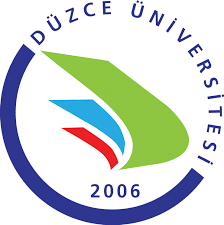 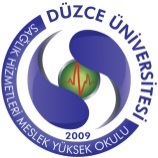 SAĞLIK HİZMETLERİ MESLEK YÜKSEKOKULU MÜDÜRLÜĞÜNE  								       …… /…... / 20….SAĞLIK HİZMETLERİ MESLEK YÜKSEKOKULU……………………….. BÖLÜM BAŞKANLIĞINA….-…. …….. 2015 tarihleri arasında …………………….’da, ……………………….. tarafından düzenlenecek "……………………………………….." adlı kongreye “…………... ………………………………… isimli sözel bildirim / bildirilerim ile katılabilmem ve anılan tarihlerde …..(…) gün süre ile yolluklu, yevmiyeli olarak görevlendirilebilmem hususunda gereğini bilgilerinize arz ederim.Ad Soyad     İmzaEk: Kongre/Panel Davet Mektubu